         АДМИНИСТРАЦИЯ                                                                                       МУНИЦИПАЛЬНОГО РАЙОНА                                                                   КАМЫШЛИНСКИЙ                                                       САМАРСКОЙ ОБЛАСТИ                                                                    ПОСТАНОВЛЕНИЕ           30.09.2019  № 356О внесении изменений в постановление Администрации муниципального района Камышлинский Самарской области от 27.03.2019 № 124В соответствии с Федеральным законом от 06.10.2003 №131-ФЗ «Об общих принципах организации местного самоуправления в Российской Федерации», руководствуясь Уставом муниципального района Камышлинский Самарской области, Администрация муниципального района Камышлинский Самарской областиПОСТАНОВЛЯЕТ:Внести в постановление Администрации муниципального района Камышлинский Самарской области от 27.03.2019 № 124 «Об утверждении дворовых территорий, подлежащих благоустройству в 2019 году» (далее-постановление) следующее изменение: 1.1. Пункт 1 постановления изложить в следующей редакции:«1.Утвердить перечень дворовых территорий, подлежащих благоустройству в 2019 году в рамках муниципальной программы муниципального района Камышлинский Самарской области «Формирование комфортной городской среды» на 2018-2024 годы:- Благоустройство  дворовой  территории многоквартирного жилого дома с. Камышла, ул. Победы, д. 143;- Благоустройство  дворовой  территории многоквартирного жилого дома с. Камышла, ул. Победы, д. 94.».2. Контроль за исполнением настоящего постановления возложить на заместителя Главы муниципального района по строительству и ЖКХ - руководителя управления строительства, архитектуры и ЖКХ Администрации муниципального района Камышлинский Самарской области Абрарова Р.Р.3. Опубликовать настоящее постановление в газете «Камышлинские известия» и разместить на официальном сайте Администрации муниципального района Камышлинский Самарской области в сети Интернет /www.kamadm.ru/.4. Настоящее постановление вступает в силу после его официального опубликования.Глава муниципального района	                                       Р.К. Багаутдинов Ахметвалеев, 33178 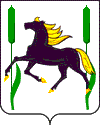 